2018-2019 Varsity SoccerSchedule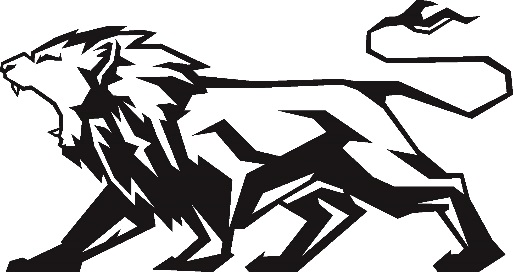 Date/Day		Opponent			Time			H/A11/27 Tues 		Pepin Academy 		4:00			H12/04 Tues 		Pepin Academy 		4:00			A12/06 Thurs 		Canterbury 			5:00			A12/07 Fri 		Bayshore Christian 		4:00			A12/11 Tues 		Northside Christian 		6:00			A12/13 Thurs 		Seven Rivers Christian 	4:00			H12/14 Fri 		Keswick Christian 		4:00			H 12/17 Mon 		Academy at the Lakes 	4:00			A12/18 Tues 		Bayshore Christian 		4:00			H01/10 Thurs 		Hernando Christian 		4:00			A01/14 Mon 		Hernando Christian 		4:00			H01/17 Thurs 		Northside Christian 		4:00			H01/18 Fri 		Academy at the Lakes 	4:00			H01/22 Tues 		Canterbury 			4:00			H09/24 Thurs 		Admiral Farragut Academy 	5:00			A 01/25 Fri 		Seven Rivers Christian 	6:00			A10/30/18